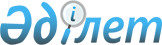 Об организации и финансировании общественных работ на 2013 годПостановление акимата Мунайлинского района Мангистауской области от 16 января 2013 года № 27-қ. Зарегистрировано Департаментом юстиции Мангистауской области 06 февраля 2013 года № 2214      Примечание РЦПИ.

      В тексте сохранена авторская орфография и пунктуация.      В соответствии с Законами Республики Казахстан от 23 января 2001 года № 148 «О местном государственном управлении и самоуправлении в Республике Казахстан», от 23 января 2001 года № 149 «О занятости населения», постановлением Правительства Республики Казахстан от 19 июня 2001 года № 836 «О мерах по реализации Закона Республики Казахстан от 23 января 2001 года «О занятости населения» акимат района, ПОСТАНОВЛЯЕТ:



      1. Утвердить перечень предприятий и учреждений, в которых будут проводиться оплачиваемые общественные работы на 2013 год, виды общественных работ, объем, размер оплаты труда участников и источник их финансирования (далее - перечень) согласно приложению.



      2. Государственному учреждению «Отдел занятости и социальных программ Мунайлинского района»:



      1) заключить с работодателями договоры на выполнение общественных работ.



      2) осуществить направление безработных граждан на общественные работы в соответствии с утвержденным перечнем.



      3) обеспечить публикацию данного постановления на официальном сайте районного акимата после его государственной регистрации в департаменте Юстиции Мангистауской области.



      3. Государственному учреждению «Отдел экономики и финансов Мунайлинского района» обеспечить своевременное выделение средств для оплаты труда безработных, занятых на общественных работах, по бюджетной программе 451 - 100 - 002 «Программа занятости. Общественные работы».



      4. Контроль за исполнением настоящего постановления возложить на заместителя акима района Ондабаева К.



      5. Настоящее постановление вступает в силу со дня государственной регистрации в органах юстиции и вводится в действие по истечении десяти календарных дней после дня его первого официального опубликования.

 

       Исполняющий обязанности акима           Н. Жолбаев

 

       «СОГЛАСОВАНО»

      Начальник государственного

      учреждения «Мунайлинский

      районный отдел занятости и

      социальных программ»

      Ж. Туманбаева

      16 января 2013 год

       Начальник государственного 

      учреждения «Мунайлинский районный 

      отдел экономики и финансов»

      Ш. Сұңғат

      16 января 2013 год 

Приложение к постановлению 

акимата Мунайлинского района

от 16 января 2013 г № 27-қ 

Перечень предприятий и учреждений, в которых будут проводиться оплачиваемые общественные работы на 2013 год, виды общественных работ, объем, размер оплаты труда участников и источник их финансированияГУ - государственное учреждение

ГКП - государственное коммунальное предприятие

ГККП - государственное коммунальное казенное предприятие

КГУ - коммунальное государственное учреждение

РГКП – республиканское государственное казенное предприятие
					© 2012. РГП на ПХВ «Институт законодательства и правовой информации Республики Казахстан» Министерства юстиции Республики Казахстан
				№р/сНаименова-

ние предприятий и учреждений
Коли-

чест-

во на-

прав-

ляе-

мых без-

ра-

бот-

ных на рабо-

ту (че-

ловек)
Виды общест-

венных работ
Объем об-

щест-

вен-

ных работ
На какой срок на-

прав-

ляет-

ся
Размер оплаты на одного чело-

века

(1,3 миним. размер зара-

ботной платы) тенге
Источ-

ник финан-

сирова-

ния
1ГККП «Мунайлин-

ская районная центральная больница» 5Запол-

нение амбула-

торных карт20012 меся-

цев24 258Местный бюджет2ГУ «Мунайлин-

ский районный отдел занятости и социальных программ» 2 Коррек-

тировка доку-

ментов8012 меся-

цев24 258Местный бюджет3ГУ «Мунайлин-

ский районный отдел по делам обороны» 4 Курьер-

ская работа16012 меся-

цев24 258Местный бюджет4ГУ «Мунайлин-

ский районный отдел внутренних дел»4Курьер-

ская работа16012 меся-

цев24 258Местный бюджет5Управление Юстиции Мунайлинско-

го района 5Коррек-

тировка доку-

ментов и курьер-

ская работа20012 меся-

цев24 258Местный бюджет6РГКП «Мунайлин-

ский районный центр обслуживания населения»2Запол-

нение карты8012 меся-

цев24 258Местный бюджет7ГУ «Аппарат акима села Мангистау»3Запол-

нение со-

циаль-

ных карт12012 меся-

цев24 258Местный бюджет8ГУ «Аппарат акима села Баянды»2Запол-

нение со-

циаль-

ных карт8012 меся-

цев24 258Местный бюджет9ГУ «Аппарат акима сельского округа Кызылтюбе»3Запол-

нение со-

циаль-

ных карт12012 меся-

цев24 258Местный бюджет10ГУ «Аппарат акима сельского округа Даулет»2Запол-

нение со-

циаль-

ных карт80

 12 меся-

цев24 258Местный бюджет11ГУ «Аппарат акима сельского округа Атамекен»3Запол-

нение со-

циаль-

ных карт12012 меся-

цев24 258Местный бюджет12ГУ «Аппарат акима сельского округа Баскудык»4Запол-

нение со-

циаль-

ных карт16012 меся-

цев24 258Местный бюджет13КГУ «Аппарат акима сельского округа Батыр»1Запол-

нение со-

циаль-

ных карт40

 12 меся-

цев24 258Местный бюджет14Совет ветеранов Мунайлинско-

го района1Коррек-

тировка доку-

ментов4012 меся-

цев24 258Местный бюджет15Управление государ-

ственного-

санитарно-

эпидемиоло-

гического надзора по Мунайлинско-

му району2Запол-

нение карты8012 меся-

цев24 258Местный бюджет16РКГП «Мунайлин-

ский районный центр по выплате пенсии»4Коррек-

тировка доку-

ментов16012 меся-

цев24 258Местный бюджет17ГКП «Мангистау-

Жылу»5Коррек-

тировка доку-

ментов20012 меся-

цев24 258Местный бюджет18ГУ «Мунайлин-

ский районный суд»2Коррек-

тировка доку-

ментов8012 меся-

цев24 258Местный бюджет19ГУ «Мунайлин-

ский районный отдел образования»1Коррек-

тировка доку-

ментов4012 меся-

цев24 258Местный бюджет20ГУ «Мунайлин-

ская районная прокуратура»4Коррек-

тировка доку-

ментов16012 меся-

цев24 258Местный бюджет21«Мунайлин-

ский районный филиал общественно-

го объединения «Народно-

Демократи-

ческой партии «Нур Отан»1Коррек-

тировка доку-

ментов4012 меся-

цев24 258Местный бюджетВсего:60